Town of ShandakenCounty of UlsterState of New YorkThe Town of Shandaken Town Board conducted a Regular Monthly Meeting on Monday September 14, 2020. Shandaken Town Hall. 7209 Rt. 28  Shandaken, NY- 7pmCall to OrderPledge of AllegianceRoll CallMembers Present 		Robert A. Stanley – SupervisorKyle R. Steen  - Board Member  					Peter DiSclafani – Board Member					Kevin VanBlarcum – Board Member					Faye Storms – Board MemberRecording Secretary 		Joyce Grant - Town ClerkOn a Stanley/Storms motion the Town Board unanimously approved the minutes of the previous meeting as submitted by the Town Clerk. 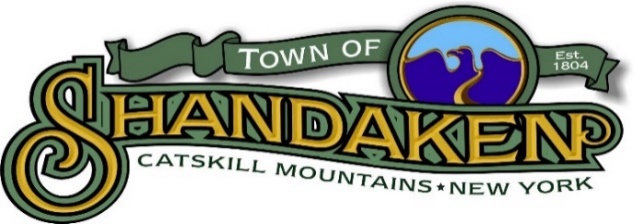 Call to OrderPledge of AllegianceRoll CallApproval of previous T/B Meeting minutesSupervisor’s Financial ReportCommunications – Climate Smart Resiliency – UC Cornell Coop Ext. – Melinda Herzog & Brent GotschAaron Bennett – Little League Baseball for FallCommittee Reports:		AmbulanceBuilding/ZoningPolicePhoenicia WaterPine Hill WaterMuseumRecreationShandaken Septic Public Comments on ResolutionsMotions: Resolutions:Pay All BillsParks and Recreation – Accept Bids for Park Benches10 – 8 foot All-Weather Picnic Tables for various parksTown Board – Appoint Police Reform CollaborativeKevin Van Blarcum (Town Board), Chad Storey (Town Police Chief), W. James McGrath (Town Police Commission), Wendy Lockwood (Town Court Clerk), Crystal Wei (Mt. Tremper), Michelle Spark (Mt. Tremper), Elizabeth Potter (Phoenicia), Syed Shahzad Adil Shah, (Phoenicia), Charles Perez (Big Indian), Joshua Brown (Pine Hill), Manuela Jean-Pierre (Pine Hill)Town Board – Authorize Contract with Engineer for Planning BoardMilone & MacBroom, SEQR ReviewsTown Board – No Campaign Signs prior to Columbus DayMonday, October 12, 2020Highway – Purchase Vehicle – Firetruck for CulvertsOpen Public Comment Meeting Adjournment -	IN MEMORY OF:Virgil “Stubby” Curtis, Jr.		Jeffrey Jacobson	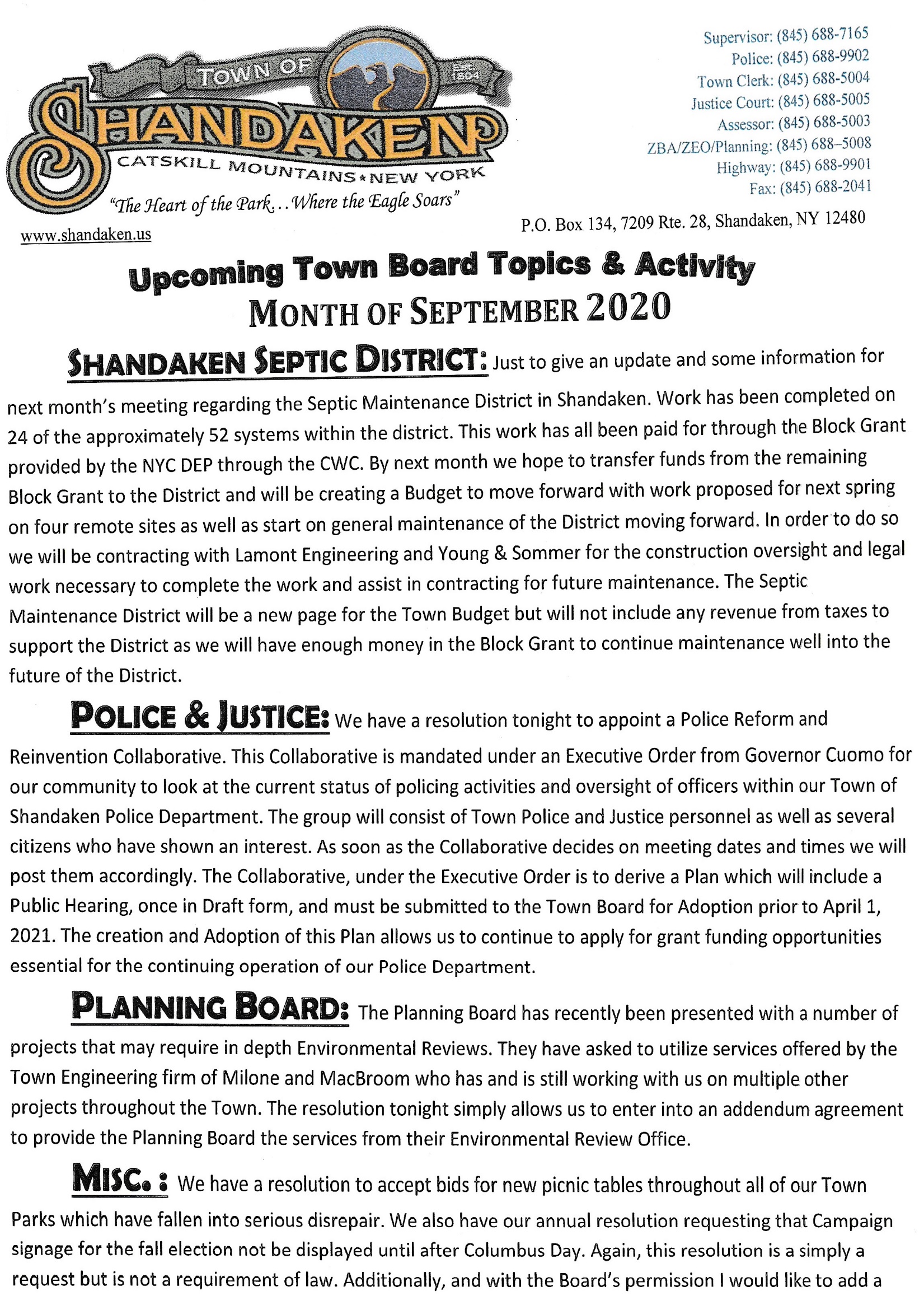 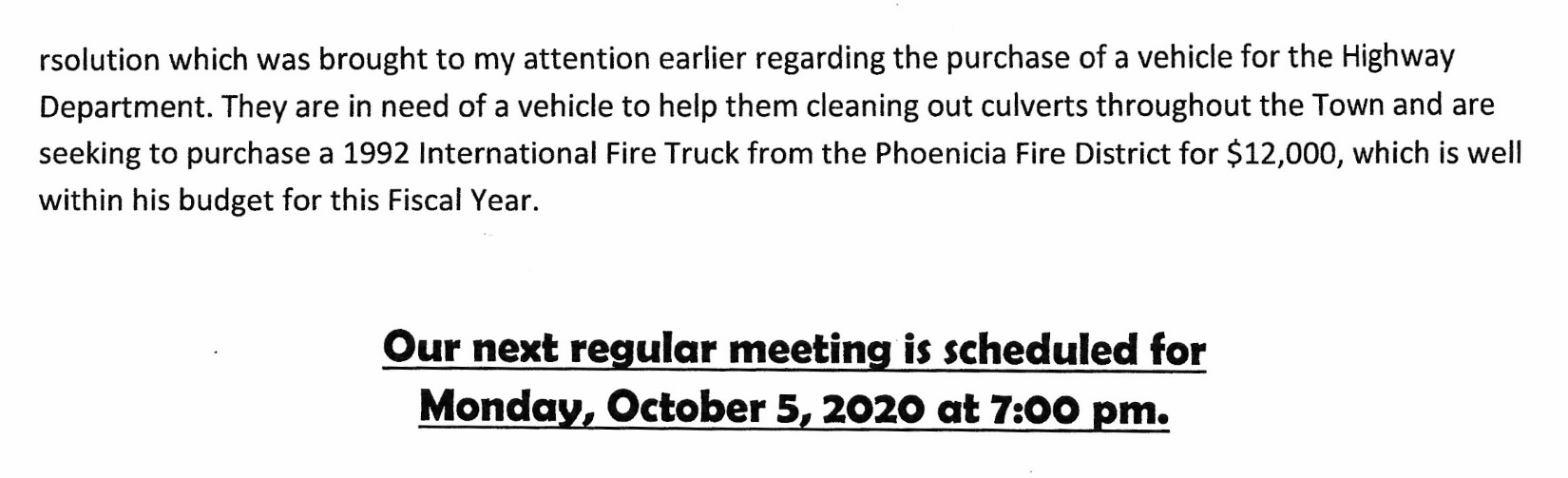 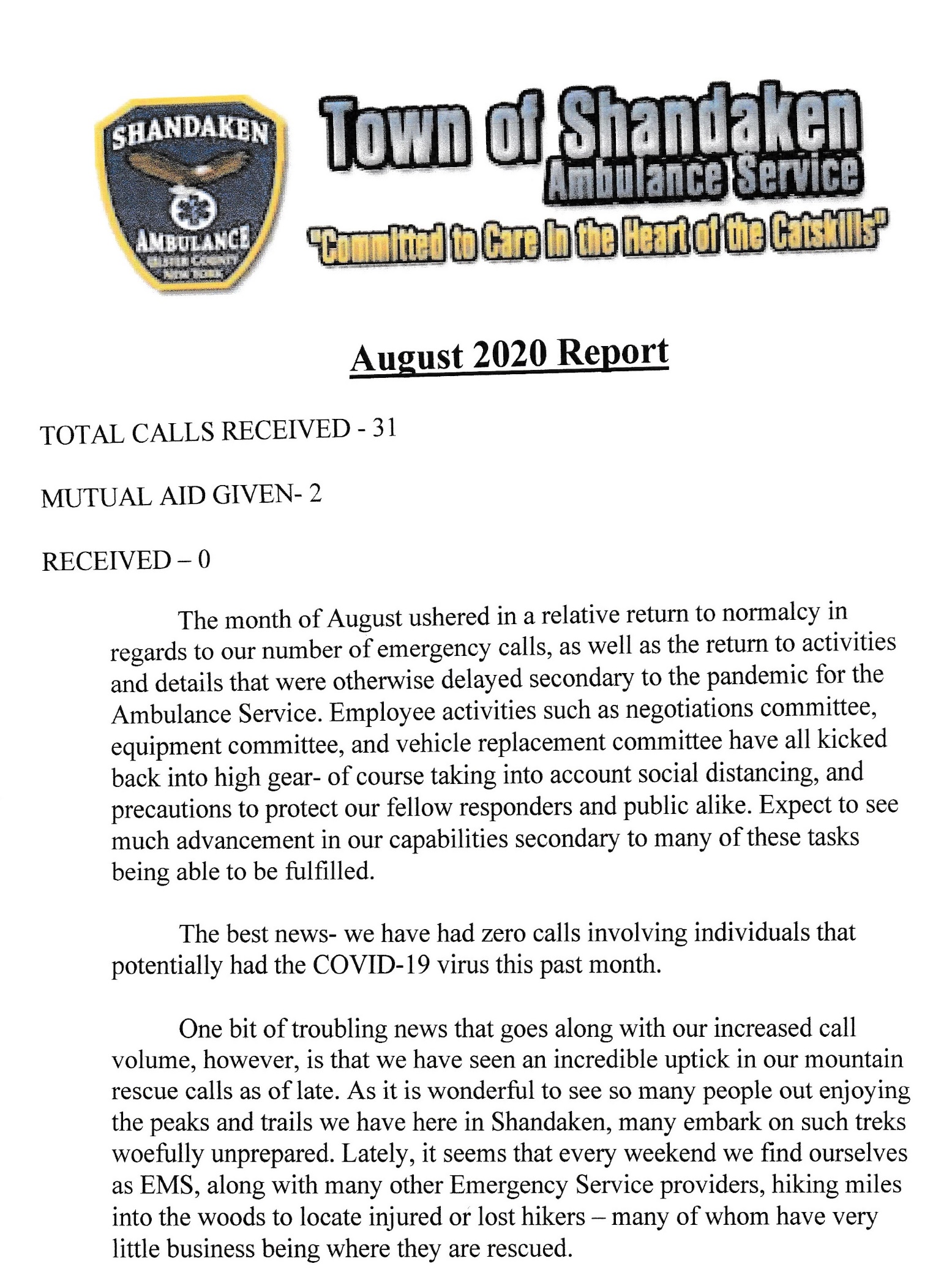 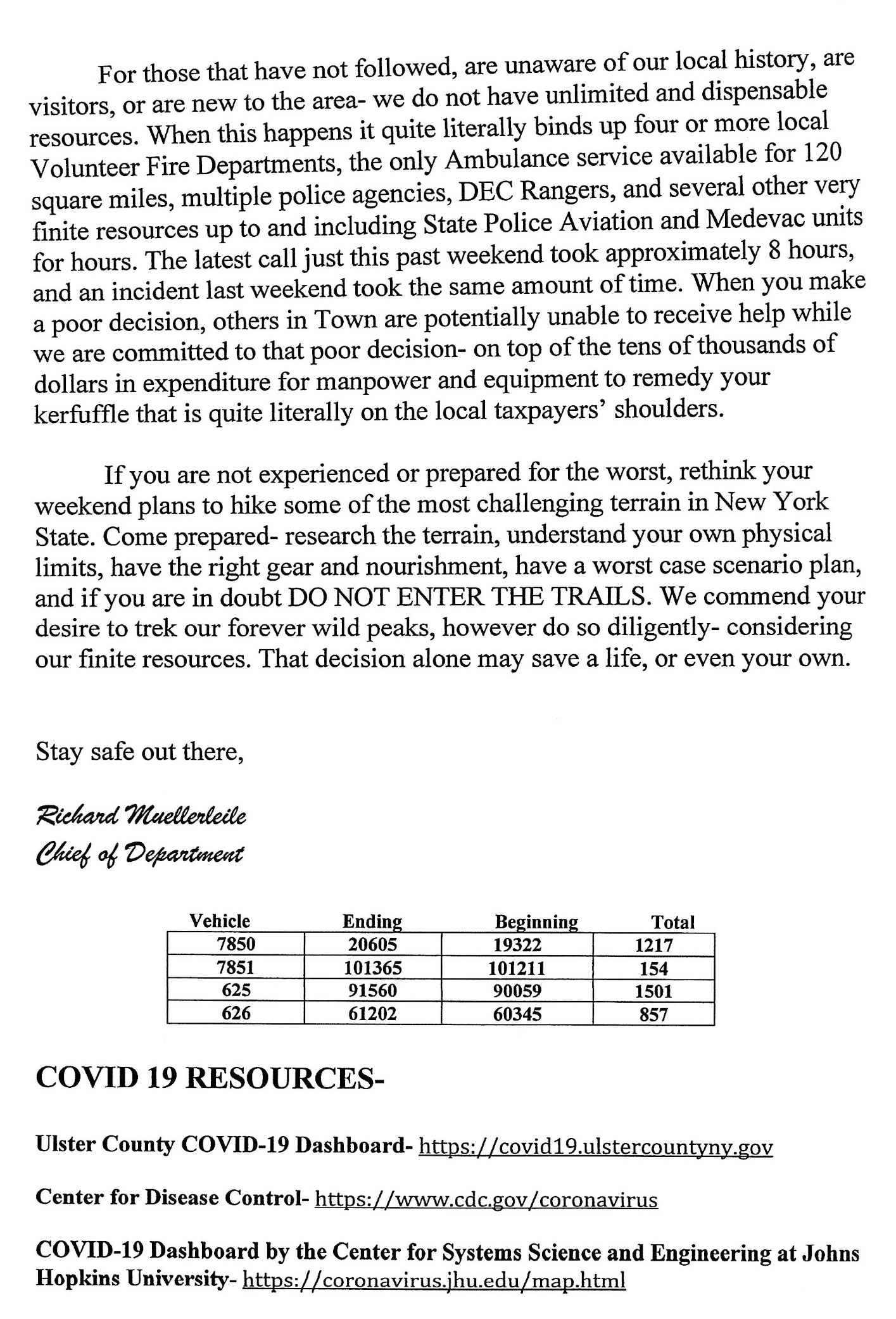 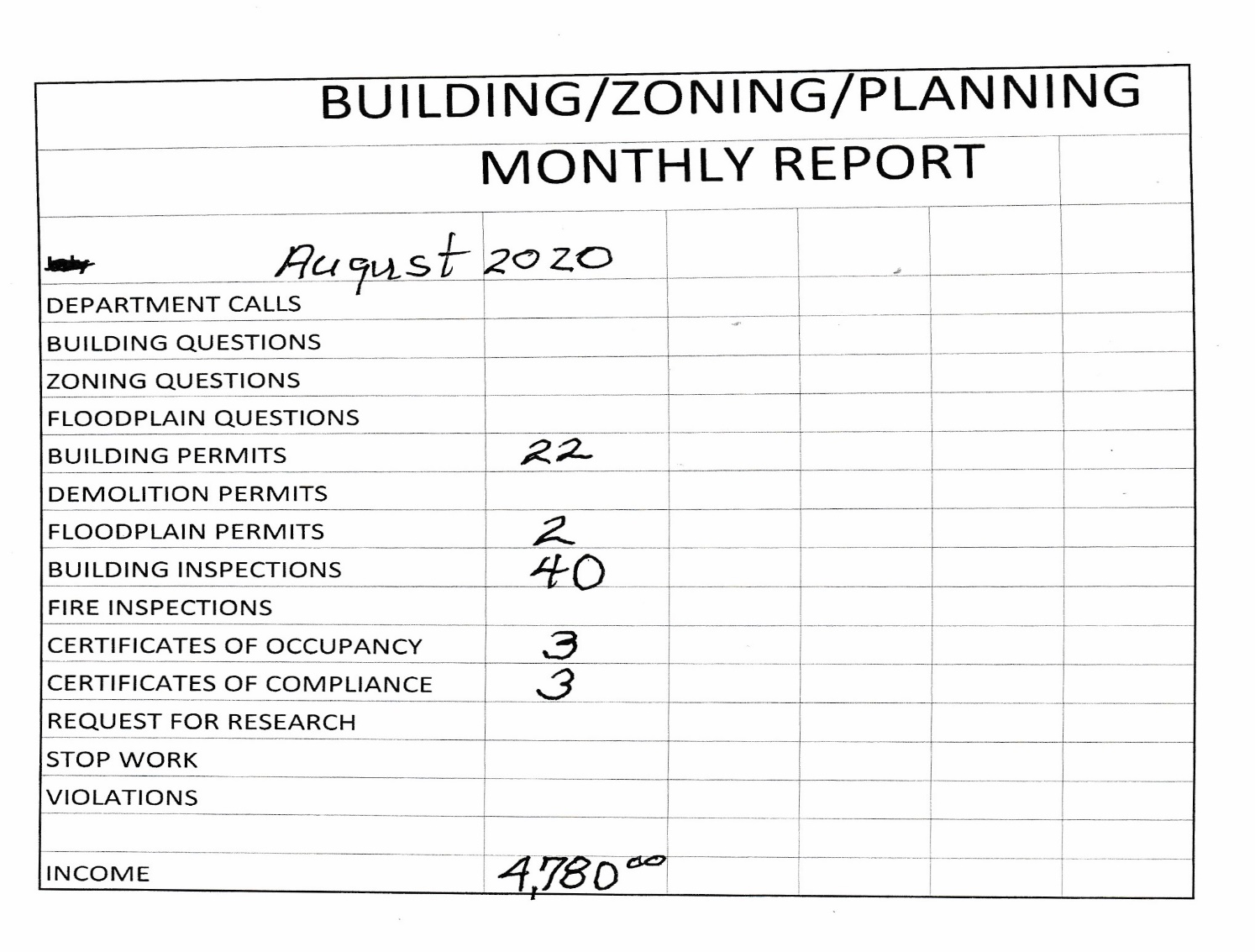 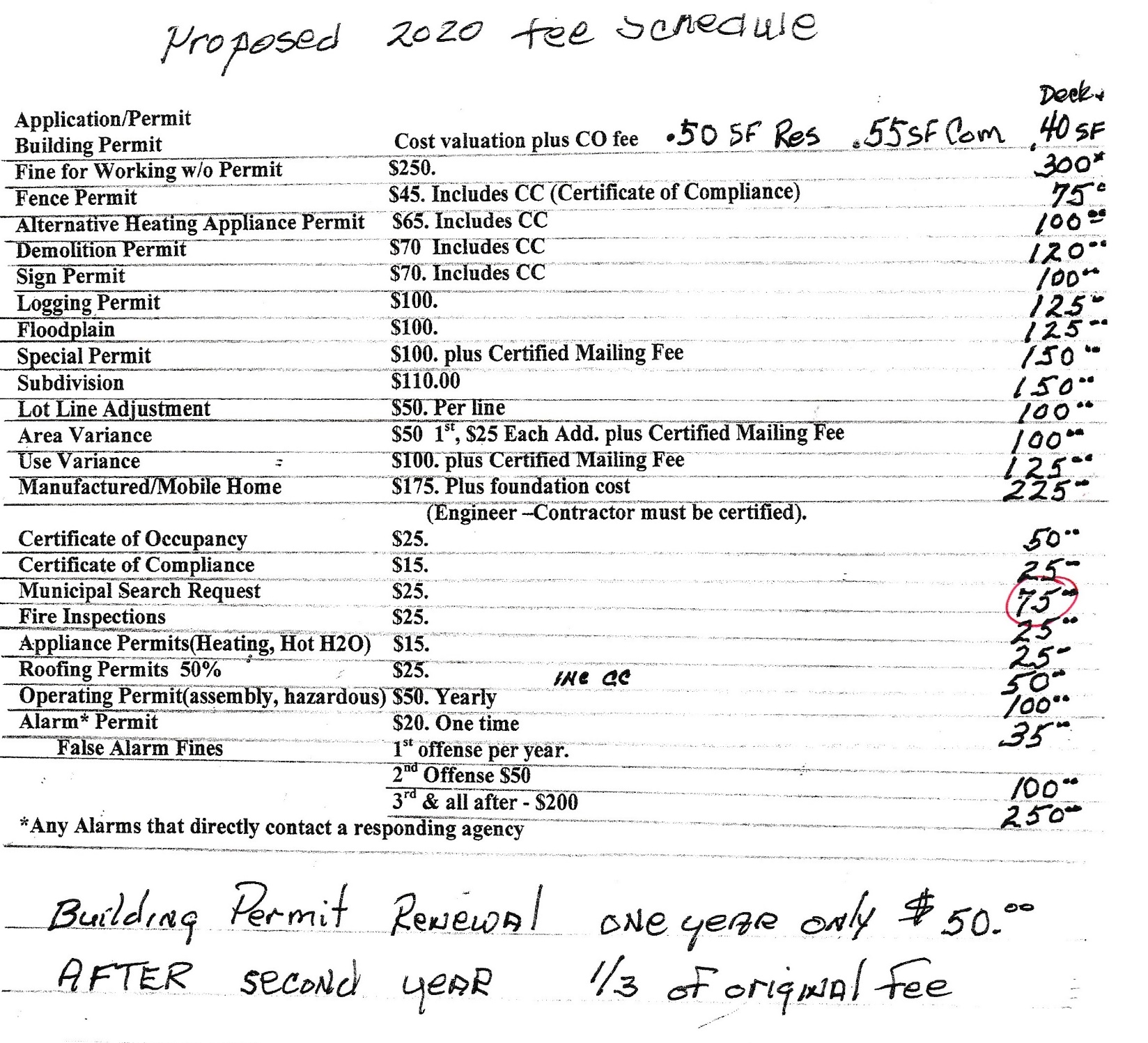 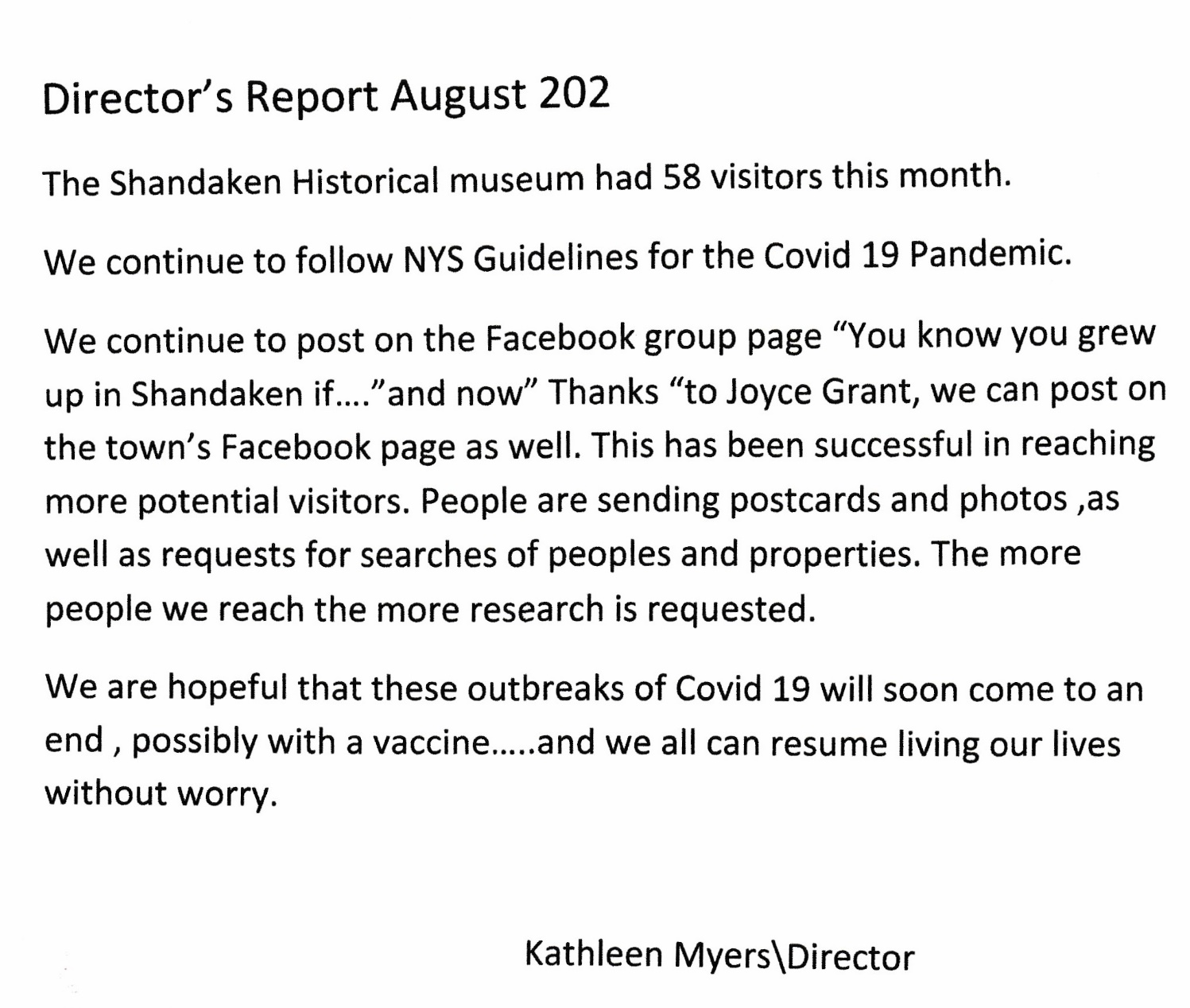 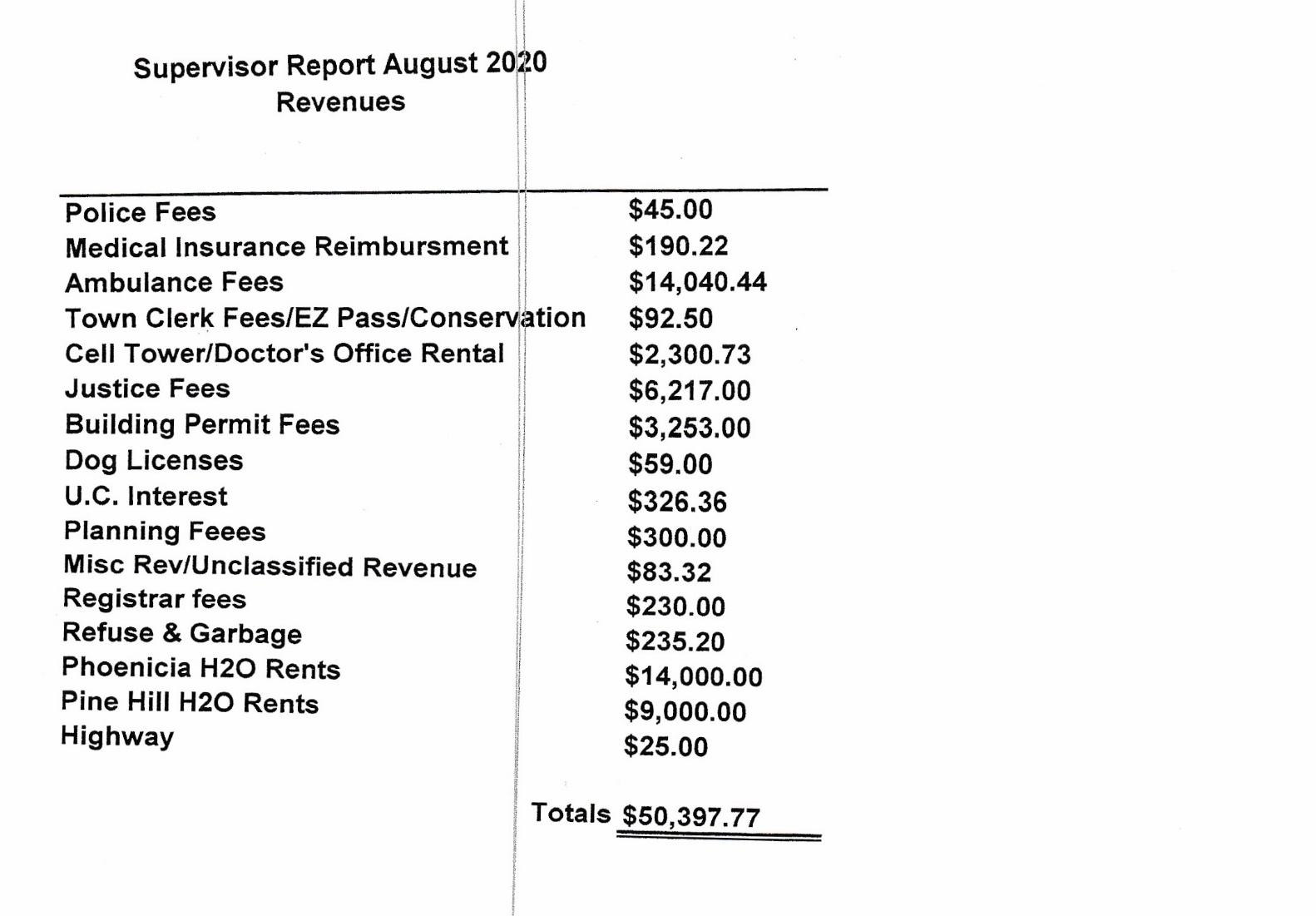 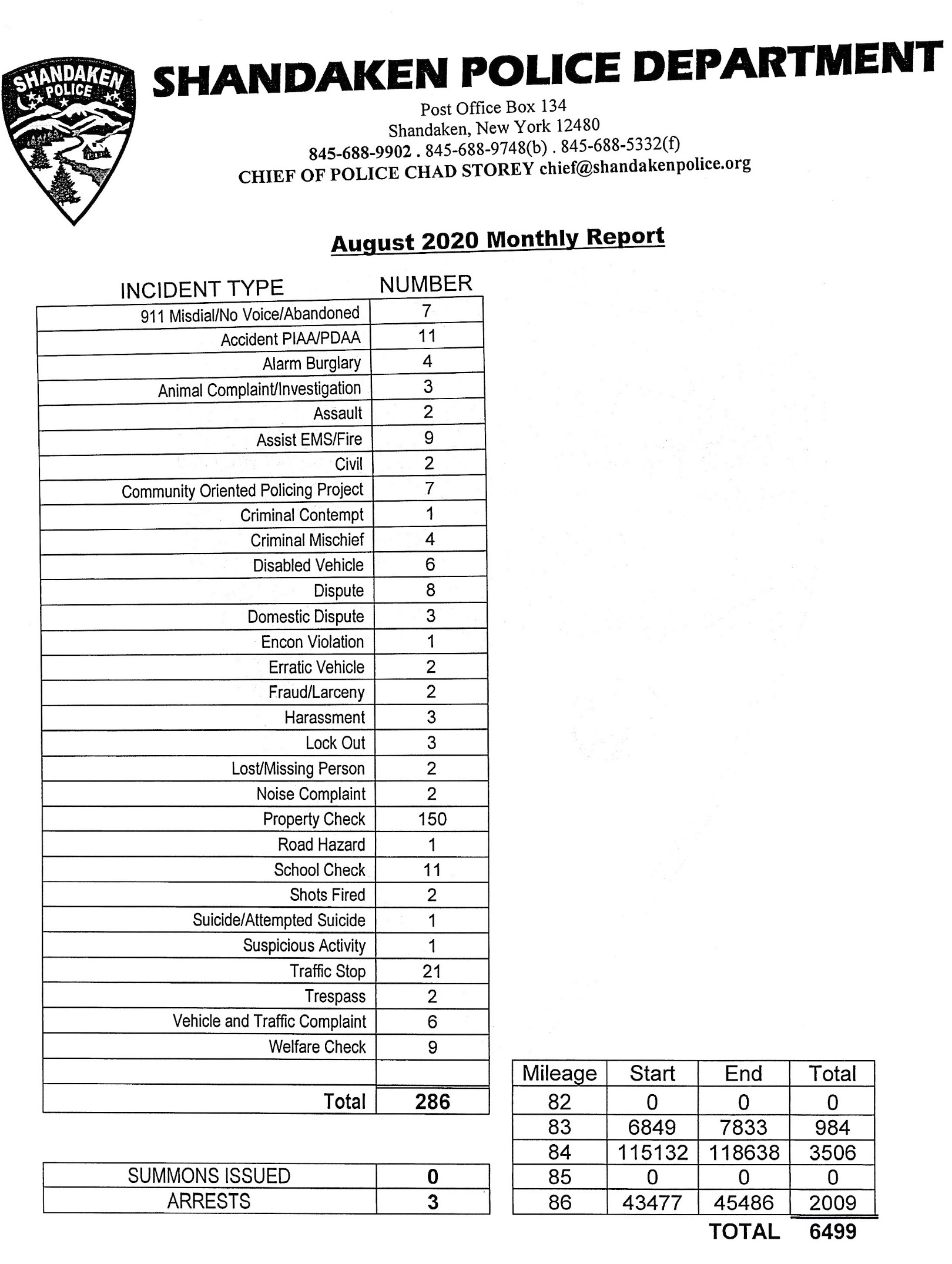 TOWN CLERK:There has been no word yet, from Ulster Co, when the DMV bus will return to schedule.This Sat. Sept. 19th, Outdoor Yard Sale at Phoenicia Fish & Game.Mobile Vet Van will be at Shandaken Town Hall on Sat, Oct. 10th. Shots at 9am, surgeries throughout the day. $25 Cat Spay/Neuter program through Town Clerk Office.Vivian Welton – Spoke about the 2020 Census – Online at https://2020census.gov/MOTIONS: After all  COVID-19 precautions were reviewed and discussed,  On a Disclafani/Vanblarcum motion the Town Board unanimously agreed to let Mountain Valley Little League use Glenbrook Park for their short, Fall season. At 8:11 pm the Town Board, on a Disclafani/Storms motion, closed the Regular Meeting to go to Executive Session. A clarification on a Personnel, Payroll issue was resolved. The Town Bd closed the Executive Session at 8:20 & re-convened the Regular Meeting. At 8:22 on the Vanblarcum/Disclafani motion the Town Board adjourned. 	RESOLUTION #81-20				                  OFFERED BY:  STORMSRESOLUTION TO PAY ALL BILLSWHEREAS, The Department of Audit and Control require Town Boards to sign and inspect all vouchers coming into the town for payment, to number and total amounts from each fund. THEREFORE BE IT RESOLVED, that the Town Board authorize the following vouchers paid: General     		$  75,455.43  Highway      		  169,114.82Phoenicia Water 	      4,685.70      Pine Hill Water    	      2,426.34    Phoenicia Lights   	         894.67  Chichester Lights 	         143.64  Pine Hill Lights      	         520.08  				 ------------------			  $ 253,240.68 AND MOVES ITS ADOPTIONSeconded by: VANBLARCUM					      ROLL CALL					AYES		NAYSBOARD MEMBER DISCLAFANI	__X__	           _____BOARD MEMBER STEEN	            __X__		_____BOARD MEMBER STORMS  	__X___  	_____BOARD MEMBER VANBLARCUM__X___	_____SUPERVISOR STANLEY		___X__  	_____RESOLUTION #82-20							OFFERED BY: DISCLAFANIAccept Bids – for Park Picnic Tables	WHEREAS, Pursuant to Town Board resolution, the Town of Shandaken Town Board Advertised for bids for 10 (ten), 8 (eight) foot All Weather Picnic Tables for various parks in Shandaken  	WHEREAS, bids – clearly marked on envelope   ‘Picnic Tables Bid’ were received at the Town Clerk’s Office, Shandaken Town Hall, 7209 Route 28, PO Box 67, Shandaken, NY 12480 no later than 3pm on Monday, September 14, 2020. All submissions would be certified by the Town Clerk as received by that time and  the Town Board reserved the right to reject any or all bids. 	THEREFORE, BE IT RESOLVED, that the following bids were received and accepted as qualified bidders-AMERICAN REC. PROD. 144-1 REMINGTON BLVD RONKONKOMA NY 11779 $6,946 - $6,786 $7,199NVB PLAYGROUNDS 3623 N. 700 WEST GREENFIELD IN 46140 - $8,361.36PILOT ROCK – RJ THOMAS MFG. PO BOX 946 CHEROKEE IA 51012  - $8,893.40ROSE MOUNTAIN WOODWORKS – PO BOX 93 SHANDAKEN NY 12480  $4,750	BE IT FURTHER RESOLVED, After review and consideration, the Town Board hereby awards the Picnic Table Bid to ROSE MOUNTAIN WOODWORKS in the amount of $4,750.AND MOVES ITS ADOPTIONSeconded by:  STEEN					      ROLL CALL					AYES		NAYSBOARD MEMBER DISCLAFANI	__X__	           _____BOARD MEMBER STEEN	            __X__		_____BOARD MEMBER STORMS  	__X___  	_____BOARD MEMBER VANBLARCUM__X___	_____SUPERVISOR STANLEY		___X__  	_____Resolution #: 83-20						   Offered By: VABLARCUMResolution Establishing Town of Shandaken Police Reform and Reinvention CollaborativeWhereas, on August 17, 2020 the Town of Shandaken was in receipt of a letter from Honorable New York State Governor Andrew M. Cuomo regarding Executive Order 203 of 2020 requiring each local municipality in the State to adopt a policing reform plan by April 1, 2021; andWhereas, that plan is to be developed between a Collaborative of key stakeholders involved in law enforcement and the general public from that community; andWhereas, the development of the Police Reform and Reinvention Collaborative (PRRC) is to include public meetings and hearings on any plan to be developed; andWhereas, the Town of Shandaken PRRC Plan must be adopted by the Town Board and a copy sent to the NYS Division of Budget no later than April 1, 2021.	Therefore, Be It Now Resolved the Town of Shandaken Town Board hereby establishes the Town of Shandaken Police Reform and Reinvention Collaborative including the following members:Kevin Van Blarcum (Town Board), Chad Storey (Town Police Chief), W. James McGrath (Town Police Commission), Wendy Lockwood (Town Court Clerk), Crystal Wei (Mt. Tremper), Michelle Spark (Mt. Tremper), Elizabeth Potter (Phoenicia), Syed Shahzad Adil Shah (Phoenicia), Charles Perez (Big Indian), Joshua Brown (Pine Hill), Manuela Jean-Pierre (Pine Hill);	Be It Further Resolved, the PRRC members, following public meetings, are directed to create a Draft Plan, and following a public hearing held by the Town Board, create a Final Plan for Town Board adoption to be submitted to the Director of the NYS Division of Budget no later than April 1, 2021.AND MOVES ITS ADOPTIONSeconded by:  STEEN					      ROLL CALL					AYES		NAYSBOARD MEMBER DISCLAFANI	__X__	           _____BOARD MEMBER STEEN	            __X__		_____BOARD MEMBER STORMS  	__X___  	_____BOARD MEMBER VANBLARCUM__X___	_____SUPERVISOR STANLEY		___X__  	____Resolution #: 84-20						Offered By: STANLEYResolution Hiring Firm to Assist Planning Board with SEQR ReviewsWhereas, the Town of Shandaken Planning Board currently has several applications for projects which may require detailed environmental reviews under the New York State State Environmental Quality Review Act; andWhereas, the Planning Board has voted to utilize the services of Milone and MacBroom, Inc. with offices located at 231 Main Street, Suite 102, New Paltz, NY 12561, for the purpose of assisting them in the SEQR process for current and future applicants and their projects.	Therefore, Be It Now Resolved the Town of Shandaken Town Board hereby authorizes the Town Supervisor to enter into an addendum contract with Milone and MacBroom, Inc., to assist the Planning Board in SEQR actions.	AND MOVES ITS ADOPTIONSeconded by:  VANBLARCUM					      ROLL CALL					AYES		NAYSBOARD MEMBER DISCLAFANI	__X__	           _____BOARD MEMBER STEEN	            __X__		_____BOARD MEMBER STORMS  	__X___  	_____BOARD MEMBER VANBLARCUM__X___	_____SUPERVISOR STANLEY		___X__  	_____RESOLUTION #85-20						OFFERED BY:  STEENRESOLUTION REQUESTING NO CAMPAIGN SIGNAGEUNTIL AFTER COLUMBUS DAY (October 12, 2020)WHEREAS, the Town of Shandaken recognizes the importance of preserving its natural beauty and viewscapes throughout the Town andWHEREAS, Columbus Day weekend is recognized as a highly desirable time for visitors to travel to our area and enjoy the pristine beauty of Shandaken.THEREFORE, the Town Board of Shandaken requests that campaign signs for the General Election regardless of party affiliation or contest, not be displayed until after Columbus Day, Monday October 12, 2020..AND MOVES ITS ADOPTIONAND MOVES ITS ADOPTIONSeconded by:  STANLEY					      ROLL CALL					AYES		NAYSBOARD MEMBER DISCLAFANI	__X__	           _____BOARD MEMBER STEEN	            __X__		_____BOARD MEMBER STORMS  	__X___  	_____BOARD MEMBER VANBLARCUM__X___	_____SUPERVISOR STANLEY		___X__  	_____RESOLUTION #86-20					OFFERED BY STANLEYResolution for Purchase of Replacement Highway Equipment	Whereas, the Town of Shandaken Highway Superintendent has voiced the need for a replacement truck to clean out highway culverts. And has requested the purchase of  a 1992 International Fire Truck from the Phoenicia Fire District.. Mileage is 25,365. Vin #1HTSDPBR2NH397143. 	THEREFORE, BE IT RESOLVED, The Town Board hereby approve the purchase of the aforementioned fire truck from the Phoenicia Fire District, for the cost of $12,000.AND MOVES ITS ADOPTIONSeconded by:  DISCLAFANI					      ROLL CALL					AYES		NAYSBOARD MEMBER DISCLAFANI	__X__	           _____BOARD MEMBER STEEN	            __X__		_____BOARD MEMBER STORMS  	__X___  	_____BOARD MEMBER VANBLARCUM__X___	_____SUPERVISOR STANLEY		___X__  	_____At 8:22 on a Vanblarcum/Disclafani motion, the Town Board adjourned. Signed this 15th day of September, 2020________________________________________________Joyce Grant, Town Clerk